МУНИЦИПАЛЬНОЕ БЮДЖЕТНОЕ ОБЩЕОБРАЗОВАТЕЛЬНОЕ УЧРЕЖДЕНИЕ«СРЕДНЯЯ ШКОЛА № 35» ГОРОДА  СМОЛЕНСКА
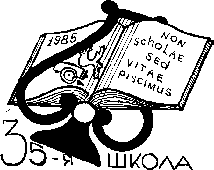 ПЛАН  ВОСПИТАТЕЛЬНОЙ  РАБОТЫ1А классана  2017-2018 учебный годклассный руководитель: Ананьева Н.А.Пояснительная записка.    В современных условиях, когда происходит разностороннее воздействие общества на ребёнка , всё большее значение приобретает духовно – нравственное воспитание подрастающего поколения. Учитывая специфику возраста  учеников, цели по развитию и воспитанию личности младшего школьника, каждый год можно корректировать. Только через системный подход к организации жизнедеятельности класса, возможно, обеспечить целостность становления личности воспитанника. Важнейшим условием формирования коллектива выступает организация совместной деятельности. С развитием коллектива совершенствуется и самоуправление. Поиск и разработка оптимальной модели самоуправления в классе всегда является делом трудным, особенно в начальной школе. Это может, связано и с возрастными психологическими особенностями младших школьников.  Вместе с  учениками и их родителями найти наиболее эффективные способы организации и управления жизнедеятельностью классного сообщества. Детский коллектив - это маленькая страна, в которой необходимо построить жизнь так, чтобы каждый чувствовал необходимость и потребность другого. Воспитание в начальных классах, должно пронизывать все сферы жизнедеятельности ребенка, т.к. основной задачей начального обучения считается создание условий для приобретения обучающимся позитивного социального опыта и оказание помощи ребенку в овладении естественными процессами своего развития, следовательно, в овладении приемами и способами поведения.Цель:  создание условий для развития личности ученика - свободной, то есть способной к самореализации;- гуманной, то есть способной на милосердие, доброту, сострадание;- духовной (испытывающей потребность в познании и самопознании; стремящейся к красоте и поиску смысла жизни);- творческой, то есть развивающая способности, интеллект; испытывающая потребность в знаниях;- практической (трудолюбивой, знающей народные обычаи и др).Задачи:создать необходимые условия для проявления творческой индивидуальности каждого ученика; способствовать формированию основ культуры общения и построения межличностных отношений; развивать познавательную активность. Следуя вышесказанному в воспитательной работе, определяется несколько направлений.ДУХОВНО - НРАВСТВЕННОЕ ВОСПИТАНИЕЦель: создание целостной системы духовно-нравственного воспитания школьника на основании традиций православной культуры с учетом социальной адаптации.Основные задачи в реализации данного направления воспитательной работы содействовать формированию духовно- нравственной позиции школьников; воспитывать любовь к Отечеству через приобщение к истокам и традициям русской культуры; воспитывать любовь и уважение к родной семье; воспитывать уважение к личности независимо от национальной принадлежности; умение признавать права каждого человека на собственную точку зрения, мировоззрения и религиозные традиции; воспитывать любовь к родной школе, уважение к ее традициям; приобщение ребят к миротворческой деятельности, воспитание чувства милосердия, сострадания.Практическая деятельность организация и проведение круглых столов, конференций, посвященных добровольному служению обществу во имя мира; организация посильной помощи ветеранам Великой Отечественной войны, педагогического труда, пожилым людям; участие в акциях милосердия. В течение учебного года ребята принимают участие в сборе вещей, книг, игрушек для детей из малообеспеченных семей, оказывают посильную помощь престарелым людям (покупка лекарств, продуктов), посещение больных. классные часыГРАЖДАНСКО-ПАТРИОТИЧЕСКОЕ ВОСПИТАНИЕЦель: воспитание уважения к истории и культуре своего народа, национальным святыням, любовь к родной земле, чтобы обогатить души детей и пробудить желании быть полезными Родине.Ведущие идеивоспитание уважения к Отечеству и гордость за него; воспитание юного гражданина на традициях русской национальной культуры; воспитание чувства любви к родной Российской земле; участие в патриотических праздниках.Практическая деятельность подготовка и проведение классных часов, этических бесед; проведение мероприятий, посвященных памятным датам; встречи с интересными людьми, ветеранами войны и труда, проведение уроков Мужества; празднование "Дня Защитника Отечества", Дня Победы", "Дня космонавтики ". изучение государственной символики;  беседы об истории Страны, показ видеофильмов; изучение биографии великих людей.КУЛЬТУРОТВОРЧЕСКОЕ И ЭСТЕТИЧЕСКОЕ ВОСПИТАНИЕЦель: развитие  творческих способностей и художественного вкуса детей, воспитание доброты и чуткости средствами художественно-эстетических   видов деятельности.Практическая деятельность конкурсы творческих работ, рисунков, плакатов, коллективные творческие дела, выпуск газет; экскурсии в Дом детского творчества, Школу искусств, цирк, музеи и выставочные комплексы г. Йошкар-Олаорганизация и проведение утренников и праздников " Новогодняя сказка", "В гостях у сказки", "Осенины", "Лето. Приглашение на День рождения", "Прощание с начальной школой" и т.д. , с изготовлением открыток, сувениров; участие в школьных, окружных, региональных выставках декоративно-прикладного творчества учащихся и конкурсах рисунков; участие в конкурсах чтецов; помощь в оформлении классного кабинета, школы к праздникам.ЗДОРОВЬЕСБЕРЕГАЮЩЕЕ ВОСПИТАНИЕЦель: воспитание навыков здорового образа жизни, интереса к спорту.Проведение мероприятий по формированию культуры сохранения и совершенствования здоровья, знакомство детей с опытом и традициями предыдущих поколений по сохранению физического и психического здоровья - это основное при организации работы в этом направлении.Мероприятияцикл профилактических бесед (с приглашением школьного медицинского работника, родителей, работающих в сфере здравоохранения); Дни здоровья; участие в легкоатлетических кроссах, спортивных играх, "Веселых стартах"; занятия в спортивных кружках; ежедневная утренняя зарядка, динамическая пауза и физкультминутки; игры на свежем воздухе; весенние и осенние экскурсии в лес; часы общения: "Мой режим дня", "Правила поведения в чрезвычайных ситуациях", "Ребенок и улица", "Осторожно - гололед"; классные часы: "Пожарная безопасность", "Азбука дорожных знаков" (с приглашением работников МЧС  и работников ГИБДД); спортивные праздники с участием родителей "Папа, мама, я - спортивная семья".ИНТЕЛЛЕКТУАЛЬНОЕ РАЗВИТИЕЦель: создать условия для продвижения детей в интеллектуальном развитии; формировать интеллектуальную культуру, развивать кругозор и любознательность.Ведущие идеисоздание условий для самореализации ребят; получение знаний в области науки, культуры, истории; привитие культуры умственного труда; привитие культуры поведения; развитие творческих способностей; участие в тематических  конкурсах и олимпиадах ТРУДОВОЕ ВОСПИТАНИЕ Задачи: приобщение детей к общественно-полезному труду, воспитание в детях чувства ответственности, бережливости, аккуратности, уважения к людям труда. Виды деятельностидежурство по классу: уборка школьной территории; озеленение школьного двора; помощь в озеленении двора по месту жительства; экскурсии на предприятия; часы общения "Кем быть", "Профессия моих родителей". Большое значение имеет трудовое воспитание. Дежурство в классе - не простая формальность, а очень ответственное и не простое дело, так как дежурные в течение всего дня должны следить за поддержанием чистоты и порядка в классе.       Максимальное сближение интересов родителей и педагогов по формированию развитой личности - является главным при построении работы в этом направлении.Практическая деятельность. тематические родительские собрания; анкетирование;  организация и проведение совместных с детьми мероприятий; индивидуальные консультации, беседы.Помощь на пришкольном участкеЭКОЛОГИЧЕСКОЕ ВОСПИТАНИЕЦель : помочь ребёнку познать природу мира.ЗадачиВоспитание эстетического, нравственного и практического отношения к окружающей среде; умение вести себя в ней в соответствии с общечеловеческими нормами. открыть себя в этом мире и найти своё место в нём. развитие логического мышления в процессе  ознакомления с  природой.Мероприятия:участие в акции «Кормушки», «Скворечник»День птицДень землиЭкскурсии на природуУчастие во всероссийских акциях «Под небом единым»Практическая деятельность:Уход за комнатными растениямиОзеленение двораЭкологический десантОжидаемые результаты.Конечным результатом должно быть не только овладение детьми определёнными знаниями, но умение и желание активно защищать, улучшать, облагораживать природную среду.  В связи с этим, должны решиться такие вопросы, как сплочение классного коллектива, воспитание чувства товарищества, дружбы, взаимопомощи, развитие самостоятельности, дисциплинированности, ответственности, повышение интереса к учебным предметам.СОЦИОКУЛЬТУРНОЕ И МЕДИАКУЛЬТУРНОЕ ВОСПИТАНИЕЦель: Способствовать формированию и раскрытию творческой индивидуальной личности ребенка, умеющей дорожить ценностями и традициями классного коллектива, строить с одноклассниками отношения доверия, уважения и взаимопомощи.Задачи1.   Способствовать развитию познавательных процессов и интересов личности учащихся.2.   Поддерживать творческие устремления детей, создавать условия для самовыражения и самореализации учащихся.3.   Создавать нравственно и эмоционально благоприятную среду для формирования классного коллектива и развития личности ребенка в нем.Ожидаемые результатыПервоначальное понимание значений понятий «миролюбие», «гражданское согласие», «социальное партнерство», важности этих явлений для жизни и развития человека, сохранения мира в семье, обществе, государстве.Первоначальное понимание значений понятий «социальная агрессия», «межнациональная рознь», «экстремизм», «терроризм», «фанатизм», формирование негативного отношения к этим явлениям, элементарные знания о возможностях противостояния им.ПРАВОВОЕ ВОСПИТАНИЕ И КУЛЬТУРА БЕЗОПАСНОСТИЦель: формирование правового сознания, правой культуры обучающихся школы, активной гражданской позиции.     Задачиформирование правовой грамотности подрастающего поколения,воспитание правосознания подростковформирование правовой компетентности гражданинасоциализация личности школьника	Ожидаемые результаты:элементарные представления об институтах гражданского общества, о возможностях участия граждан в общественном управлении;первоначальные представления о правах, свободах и обязанностях человека; элементарные представления о верховенстве закона и потребности в правопорядке, общественном согласии; интерес к общественным явлениям, понимание активной роли человека в обществе;стремление активно участвовать в делах класса, школы, семьи, своего села, города;умение отвечать за свои поступки;ВОСПИТАНИЕ СЕМЕЙНЫХ ЦЕННОСТЕЙЦель: формировать убеждение о важности и роли семьи и школы в жизни человека; воспитывать культуру семейных отношений.
         Задачи:1.Определить ценностные ориентации, связывающие школу и родителей.2. Развивать интерес к семейным традициям. Ожидаемые результаты:знание правил поведение в семье, понимание необходимости их выполнения;представление о семейных ролях, правах и обязанностях членов семьи; знание истории, ценностей и традиций своей семьи; уважительное, заботливое отношение к родителям, прародителям, сестрам и братьям.ФОРМИРОВАНИЕ КОММУНИКАТИВНОЙ КУЛЬТУРЫЦель: формирование у младших  школьников навыков адекватного общения со сверстниками и взрослыми.Задачи Усвоить продуктивные приемы бесконфликтного общения на разных уровнях.Мотивировать учащихся на обращение к внутреннему миру, анализу собственных поступков, рефлексии.Способствовать формированию позитивной позиции по отношению к окружающему миру, людям, себе.Формировать толерантное отношение  к  миру в целом, к конкретным людям.Ожидаемые результаты:первоначальные представления о значении общения для жизни человека, развития личности, успешной учебы; первоначальные знания правил эффективного, бесконфликтного, безопасного общения в классе, школе, семье, со сверстниками, старшими и младшими; понимание значимости ответственного отношения к слову как к поступку, действию.Модель выпускника начальной школы.Личностные качестваУ выпускника будут сформированы:внутренняя позиция школьника на уровне положительного отношения к школе, ориентации на содержательные моменты школьной действительности и принятия образца «хорошего ученика»;широкая мотивационная основа учебной деятельности, включающая социальные, учебно-познавательные и внешние мотивы;учебно-познавательный интерес к новому учебному материалу и способам решения новой задачи;ориентация на понимание причин успеха в учебной деятельности, в том числе на самоанализ и самоконтроль результата, на анализ соответствия результатов требованиям конкретной задачи, на понимание предложений и оценок учителей, товарищей, родителей и других людей;способность к самооценке на основе критериев успешности учебной деятельности;основы гражданской идентичности личности в форме осознания «Я» как гражданина России, чувства сопричастности и гордости за свою Родину, народ и историю, осознание ответственности человека за общее благополучие, осознание своей этнической принадлежности;ориентация в нравственном содержании и смысле, как собственных поступков, так и поступков окружающих людей;знание основных моральных норм и ориентация на их выполнение, дифференциация моральных и конвенциональных норм, развитие этических чувств — стыда, вины, совести как регуляторов морального поведения;эмпатия как понимание чувств других людей и сопереживание им;установка на здоровый образ жизни;основы экологической культуры: принятие ценности природного мира, готовность следовать в своей деятельности нормам природоохранного, нерасточительного, здоровьесберегаюшего поведения;чувство прекрасного и эстетические чувства на основе знакомства с мировой и отечественной художественной культурой.Регулятивные качестваВыпускник научится:принимать и сохранять учебную задачу;учитывать выделенные учителем ориентиры действия в новом учебном материале в сотрудничестве с учителем;планировать свои действия в соответствии с поставленной задачей и условиями её реализации, в том числе во внутреннем плане;учитывать установленные правила в планировании и контроле способа решения;оценивать правильность выполнения действия на уровне адекватной ретроспективной оценки соответствия результатов требованиям данной задачи и задачной области;адекватно воспринимать предложения и оценку учителей, товарищей, родителей и других людей;различать способ и результат действия;вносить необходимые коррективы в действие после его завершения на основе его оценки и учёта характера сделанных ошибок, использовать предложения и оценки для создания нового, более совершенного результата, использовать запись (фиксацию) в цифровой форме хода и результатов решения задачи, собственной звучащей речи на русском, родном и иностранном языках.Познавательные качестваВыпускник научится:осуществлять поиск необходимой информации для выполнения учебных заданий с использованием учебной литературы, энциклопедий, справочников (включая электронные, цифровые), в открытом информационном пространстве, в том числе контролируемом пространстве Интернета;осуществлять запись (фиксацию) выборочной информации об окружающем мире и о себе самом, в том числе с помощью инструментов ИКТ;сообщения в устной и письменной форме;ориентироваться на разнообразие способов решения задач;\осуществлять синтез как составление целого из частей;проводить сравнение, классификацию по заданным критериям;устанавливать причинно-следственные связи в изучаемом круге явлений;строить рассуждения в форме связи простых суждений об объекте, его строении, свойствах и связях;осуществлять подведение пол понятие на основе распознавания объектов, выделения существенных признаков и их синтеза;Коммуникативные качестваВыпускник научится:адекватно использовать коммуникативные, прежде всего речевые, средства для решения различных коммуникативных задач, строить монологическое высказывание (в том числе сопровождая его аудиовизуальной поддержкой, владеть диалогической формой коммуникации, используя в том числе средства и инструменты ИКТ и дистанционного общения;допускать возможность существования у людей различных точек зрения, в том числе не совпадающих с его собственной, и ориентироваться на позицию партнёра в общении и взаимодействии;учитывать разные мнения и стремиться к координации различных позиций в сотрудничестве;формулировать собственное мнение и позицию;договариваться и приходить к общему решению в совместной деятельности, в том числе в ситуации столкновения интересов;строить понятные для партнёра высказывания, учитывающие, что партнёр знает и видит, а что нет;задавать вопросы.СЕНТЯБРЬ   1 тематический период: «Любимой школе посвящается…»ОКТЯБРЬНОЯБРЬДЕКАБРЬ2 тематический период: «Новый год у ворот!»ЯНВАРЬФЕВРАЛЬМАРТАПРЕЛЬ
3 тематический период: «Их именами славится Отчизна…»МАЙНаправление воспитательной работыНазвание мероприятияДата проведения (сроки)Для кого проводитсяОтветственныйКультуротворческое и эстетическоеИнтеллектуальное Духовно-нравственное воспитаниеДень знаний - праздник, посвящённый началу учебного года «С новым учебным годом!» Урок на тему «На свете профессий не счесть и каждой из них почет наш и честь». 01.091-4 классыЗам. директора по ВР Администрация Классный руководитель Ананьева Н.А. Культуротворческое и эстетическоеЭкологическое воспитаниеТрудовое воспитаниеТрудовой десант по уборке и благоустройству школьной территории в рамках городской акции "Мой город чистый?! Начни с себя!"1-4 классыЗам. директора по ВР Культуротворческое и эстетическоеДуховно-нравственное воспитаниеСоциокультурное и медиакультурное воспитаниеДень театра. Гастроли Брянского ТЮЗа Массовый выход  в музей ВОВ1-4 классыЗам. директора по ВР Классный руководитель Ананьева Н.А.Здоровьесберегающее воспитание День здоровья. Осенний кросс 1-4 классыУчителя физкультурыКлассный руководитель Ананьева Н.А.Правовое воспитание и культура безопасностиБеседа по правилам поведения на дорогах«Дорога домой»Молодежная акция «Моя позиция», посвященная дню солидарности в борьбе с терроризмом.1 – 4 классПредставители автогородкаЗам. директора по ВР Гражданско-патриотическое воспитаниеПраздничные музейные уроки, посвященные  Дню освобождения  Смоленщины.23.09 – 25.091-4 классыЗам. директора по ВР Классный руководитель Ананьева Н.А. Социокультурное и медиакультурноеПравовое воспитание и культура безопасностиДень безопасности, тренировки по условной эвакуации учащихся и персонала.Детский праздник «Посвящение в пешеходы»1-4 классыЗам. директора по ВР Администрация Классный руководитель Ананьева Н.А.Воспитание семейных ценностейБеседа «Моя семья »1-4 классыКлассный руководитель Ананьева Н.А.Формирование коммуникативной культурыКультуротворческое и эстетическоеКонкурсная программа «Битва хоров», посвященная юбилею школы.1-4 классыУчителя музыкиКлассный руководитель Ананьева Н.А. Зам. директора по ВР Формирование коммуникативной культурыИгра-путешествие «Наша школьная планета»1-4 классыКлассный руководитель Ананьева Н.А.Направление воспитательной работыНазвание мероприятияВремя проведенияДля кого проводитсяОтветственныйФормирование коммуникативной культурыСоциокультурное и медиакультурное воспитаниеГородская акция «Уроки толерантности»1-4 классыКлассный руководитель Ананьева Н.А. Духовно-нравственное воспитаниеКультуротворческое и эстетическоеДень учителя. Праздничный концертУчителя  учителя-пенсионеры,1-4  класс Зам. директора по ВР Администрация Учителя музыкиКлассный руководитель Ананьева Н.А.Здоровьесберегающее воспитание«Подвижные игры»1-4 классыУчителя физкультурыКультуротворческое и эстетическоеЭкологическое воспитаниеФормирование коммуникативной культурыИнтеллектуальное Викторина «Животные рядом. Узнай их!»1-4 классыСотрудники музея природыЗам. директора по ВР Классный руководитель Ананьева Н.А.Духовно-нравственное воспитаниеСоциокультурное и медиакультурное воспитаниеКультуротворческое и эстетическоеУроки толерантности.3 классКлассный руководитель Ананьева Н.А. Культуротворческое и эстетическоеЭкологическое воспитаниеТрудовое воспитание Акция «Чистый город»1-4 классыЗам. директора по ВР Классный руководитель Ананьева Н.А.  Здоровьесберегающее воспитаниеФестиваль детско-юношеского творчества по противопожарной тематике «Юные таланты за безопасность» в МБОУ СОШ 1-4 классыЗам. директора по ВР Классный руководитель Ананьева Н.А.Здоровьесберегающее воспитание Формирование коммуникативной культуры Круиз в царство каникул «Хорошо, что есть каникулы» 1-4 классы Руководители кружковКлассный руководитель Ананьева Н.А.Социокультурное и медиакультурноеПравовое воспитание и культура безопасностиКонкурс детского творчества «Мы за безопасный мир»1-4 классыКлассный руководитель Ананьева Н.А. Формирование коммуникативной культурыДиагностика уровня доверия обучающихся1-4 классыПедагог - психологНаправление воспитательной работыНазвание мероприятияВремя проведенияДля кого проводитсяОтветственныйСоциокультурное и медиакультурное воспитаниеЭкскурсии в школьный музей02.11 – 12.111-4 классыКлассный руководитель Ананьева Н.А.Гражданско-патриотическое воспитаниеИнтеллектуальноеДень толерантности.16..111-4 классыКлассный руководитель Ананьева Н.А.Экологическое воспитаниеКонкурс  «Кормушка для птиц»10.11-18.111-4 классыЗам. директора по ВР Классный руководитель Ананьева Н.А.Социокультурное и медиакультурноеПравовое воспитание и культура безопасностиАкции в рамках Всемирного дня памяти жертв дорожно-транспортных проишествий.1-4 классы Классный руководитель Ананьева Н.А. Зам. директора по ВР Здоровьесберегающее воспитаниеГородской конкурс «Знатоки ПДД-2017»1-4 классыКлассный руководитель Ананьева Н.А. Гражданско-патриотическое воспитаниеГородской конкурс детского творчества «Моя историческая Родина»1-4 классыЗам. директора по ВР Классный руководитель Ананьева Н.А. Духовно-нравственное воспитаниеВоспитание семейных ценностейДень матери «Письмо маме»до 27.111-4 классыКлассный руководитель Ананьева Н.А.Зам. директора по ВР Направление воспитательной работыНазвание мероприятияВремя проведенияДля кого проводитсяОтветственныйГражданско-патриотическое воспитаниеСоциокультурное и медиакультурноеГородская патриотическая акция «Я-гражданин  России»01.12-03.121-4 класс Зам. директора по ВР Классный руководитель Ананьева Н.А.Культуротворческое и эстетическоеЭкологическое воспитаниеГородской заочный экологический конкурс. «Экология. Творчество. Дети»1-4 классЗам. директора по ВР Классный руководитель Ананьева Н.А.Духовно-нравственное воспитаниеСоциокультурное и медиакультурное воспитание Акция «Милосердие»В течение месяца1-4 классСоциальный педагогЦентр «Милосердие»Дружина гагаринцевКультуротворческое и эстетическоеТрудовое воспитаниеКонкурс на лучшее новогоднее убранство класса.18.12 – 23.121-4 классЗам. директора по ВР Классный руководитель Ананьева Н.А.Культуротворческое и эстетическоеКонкурсно-игровая программа «Эстафета «Деда Мороза»1-4 классЗам. директора по ВР Классный руководитель Ананьева Н.А.Духовно-нравственное воспитаниеКультуротворческое и эстетическое«В семейном кругу в Рождество зажигаются свечи». Праздничный семейный концерт.1-4 классУчителя  музыкиЗам. директора по ВР Классный руководитель Ананьева Н.А.Социокультурное и медиакультурноеКруиз в царство каникул «Зимняя фантазия»23.12-25.121-4 классКлассный руководитель Ананьева Н.А.Направление воспитательной работыНазвание мероприятияВремя проведенияДля кого проводитсяОтветственныйКультуротворческое и эстетическое Фестиваль ДПИ «На все руки от скуки!»11.01 – 15.011- 4 классМО учителей изо, технологии Классный руководитель Ананьева Н.А.Гражданско-патриотическое воспитаниеМесячник оборонно-массовой и культурной работы: смотр-конкурс строя и песни «Отчизны верные сыны!»В течение месяца1- 4 классКлассный руководитель Ананьева Н.А.Экологическое воспитаниеАкция «Птичье кафе»15.01 - 28.011 – 4 классКлассный руководитель Ананьева Н.А.Культуротворческое и эстетическоеКонкурс фоторабот «Зимние забавы моей семьи»18.01 – 22.011 – 4 классКлассный руководитель Ананьева Н.А. Культуротворческое и эстетическоеИнтеллектуальное Концерт « Музыканты среди нас» 25.011 – 4 классУчителя  музыкиЗам. директора по ВР Классный руководитель Ананьева Н.А.Формирование коммуникативной культурыСоциокультурное и медиакультурноеБеседа «Культура общения. Как прожить без конфликтов. Я и коллектив» «Класс- дружная семья»27.011 – 4 классКлассный руководитель Ананьева Н.А.Культуротворческое и эстетическоеСоциокультурное и медиакультурноеВоспит. семейных цен.Конкурс «Таланты нашей семьи»29.011 – 4 классКлассный руководитель Ананьева Н.А. Направление воспитательной работыНазвание мероприятияВремя проведенияДля кого проводитсяОтветственныйЗдоровьесберегающее воспитание Веселые старты 01.02 – 05.021 – 4 класс Учителя физкультурыКлассный руководитель Ананьева Н.А.ИнтеллектуальноеКультуротворческое и эстетическоеНародный праздник «Масленица»20.02 - 26.021 - 4  классКлассный руководитель Ананьева Н.А.Экологическое воспитаниеТрудовое воспитаниеКонкурс рисунков «Природа нашего края»Акция «Чистый класс»10.02 – 20.021 – 4 класс  Классный руководитель Ананьева Н.А.Культуротворческое и эстетическоеИнтеллектуальноеЭкологическое воспитаниеФестиваль театрализованных представлений и экологических театров «Земля - наш дом!»15.02-19.021 – 4 класс Зам. директора по ВР Классный руководитель Ананьева Н.А.Гражданско-патриотическое воспитаниеФормирование коммуникативной культурыДень памяти юного героя -антифашиста» (коллективный просмотр фильма в актовом зале)08.021 - 4 классКлассный руководитель Ананьева Н.А. Формирование коммуникативной культурыКультуротворческое и эстетическое Дню защитников Отечества посвящается…Спортивно-познавательная игра «Не перевелись ещё богатыри на земле русской»1 – 4 классЗам. директора по ВР Классный руководитель Ананьева Н.А.Здоровьесберегающее воспитание Городской конкурс «Дорога в школу-2017»1- 4 классЗам. директора по ВР Классный руководитель Ананьева Н.А.Направление воспитательной работыНазвание мероприятияВремя проведенияДля кого проводитсяОтветственныйФормирование коммуникативной культурыКультуротворческое и эстетическоеПраздничный концерт, посвящённый Международному женскому дню 8 мартаУчителя  учителя-пенсионеры,1-4  классЗам. директора по ВР Классный руководитель Ананьева Н.А.СоциальноеГородской конкурс закладок-агитаций «По страницам любимых книг»1-4  классЗам. директора по ВР Классный руководитель Ананьева Н.А.Учителя  музыкиКультуротворческое и эстетическоеТеатральный фестиваль, посвященный дню поэзии и дню театра. массовый выход в театр 1-4  классЗам. директора по ВР Классный руководитель Ананьева Н.А.Формирование коммуникативной культуры Круиз в царство каникул «Весенняя карусель»1-4  классКлассный руководитель Ананьева Н.А.Гражданско-патриотическое воспитаниеДень  воссоединения Крыма с Россией (классные часы)18.031 – 4 классКлассный руководитель Ананьева Н.А.Формирование коммуникативной культурыДиагностика воспитанности14.03 -25.031-4  классКлассный руководитель Ананьева Н.А.Педагог - психологТрудовое воспитаниеАкция «Чистый класс»25.031-4  классКлассный руководитель Ананьева Н.А.Направление воспитательной работыНазвание мероприятияВремя проведенияДля кого проводитсяОтветственныйКультуротворческое и эстетическоеИнтеллектуальное«День смеха» Весёлые плакаты01.041-4  классЗам. директора по ВР Классный руководитель Ананьева Н.А.Здоровьесберегающее воспитаниеЕдиный день профилактики «Сегодня в моде ЗОЖ»1-4  классЗам. директора по ВР Классный руководитель Ананьева Н.А.Гражданско-патриотическое воспитаниеКультуротворческое и эстетическоеКонкурс рисунков «Мы и космос»11.04 – 13.041-4  классЗам. директора по ВР Классный руководитель Ананьева Н.А.Гражданско-патриотическое воспитаниеТоржественный прием обучающихся в СДГО имени Ю.А. Гагарина2 – 4 классЗам директора по ВРКлассный руководитель Ананьева Н.А.Трудовое воспитаниеЭкологическое воспитание Акция «Мой город чистый? Начни с себя!» Уборка школьной территории.15.042 – 4 классКлассный руководитель Ананьева Н.А.Здоровьесберегающее воспитаниеДень Здоровья. Подвижные игры на свежем воздухе.20.041-4  классУчителя физкультурыКлассный руководитель Ананьева Н.А. Мониторинг25.04 – 29.041-4  классКлассный руководитель Ананьева Н.А. Педагог - психологНаправление воспитательной работыНазвание мероприятияВремя проведенияДля кого проводитсяОтветственныйГражданско-патриотическое воспитаниеБитва хоров, посвящ. Дню Победы 1-4  классКлассный руководитель Ананьева Н.А.Гражданско-патриотическое воспитаниеКультуротворческое и эстетическоеЭкскурсии по местам Боевой Славы, акция «Память высеченная на камне» уход за памятниками и возложение цветов павшим в ВОВ03.05 – 06.051-4  классКлассный руководитель Ананьева Н.А.Культуротворческое и эстетическоеСоциокультурное и медиакультурноеВоспитание семейных ценностейВстречи с ветеранами ВОВ, уроки мужества на базе школьного музея боевой славы 242 стрелковой дивизии.03.05 – 06.051-4  классУчителя  музыкиЗам. директора по ВР Классный руководитель Ананьева Н.А.Культуротворческое и эстетическоеФормирование коммуникативной культурыКонцертная программа для ветеранов ВОВ«Поклонимся великим тем годам»1-4  классУчителя  музыкиЗам. директора по ВР Классный руководитель Ананьева Н.А.Культуротворческое и эстетическоеФормирование коммуникативной культуры Выпускной, посвящённые окончанию начальной школы27.05 – 31.054  классУчителя  музыкиЗам. директора по ВР Классный руководитель Ананьева Н.А.